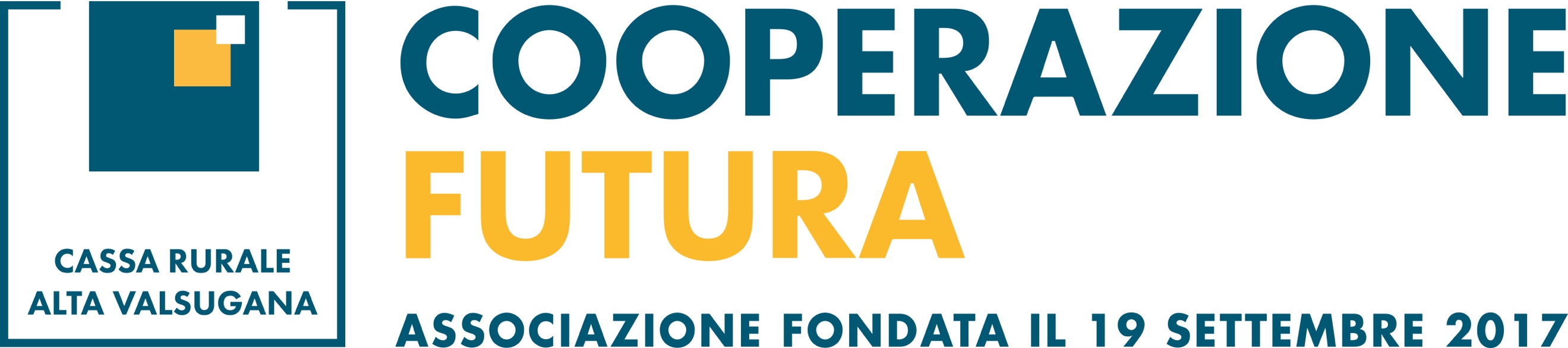 Cooperazione Futura Cassa Rurale Alta ValsuganaUn’associazione di giovani soci per i giovaniPossono essere soci dell’Associazione le persone fisiche di età compresa tra i 18 (diciotto) ed i 35 (trentacinque) anni che siano già soci della Cassa Rurale Alta Valsugana*. I soci hanno diritto di voto nelle assemblee sociali e sono tenuti all’osservanza dei regolamenti sociali in vigore. Tutti i Soci, con la domanda di ammissione, danno atto di essere compiutamente informati dello Statuto e delle attività svolte dall’Associazione (rif. Statuto scaricabile al link www.cr-altavalsugana.net/giovani/cooperazione-futura).MODULO PER RICHIESTA DI AMMISSIONE SOCIODati del richiedente:1. Nome e Cognome: …………………………………2. Luogo e data di nascita: ……/……/……3. Codice fiscale: …………………………………4. Residenza: Via …………………………………, n. …………….5. CAP ………………… Città …………………… Prov. ………….6. Cell. ………………………., e-mail ………………………………..Rispetto delle norme statutarie e delle disposizioni degli organi sociali:Il sottoscritto…………………………..……. si impegna incondizionatamente a rispettare le norma statutarie vigenti e le deliberazioni degli organi sociali validamente costituiti. A tale scopo dichiara di conoscere ed accettare lo statuto sociale.Data: ……………………………….              Firma: ………………………….Parte riservata all’associazione:□ Ammesso                         □ Non AmmessoDelibera del consiglio direttivo del …………………………Iscritto al libro dei soci il ……………………… al n. ……………………….Data: ……………………… Firma: …………………………Firma del Presidente ……………………………………*Chi non è ancora Socio della Cassa può richiedere di associarsi presso uno degli sportelli della CassaRurale Alta Valsugana, mediante sottoscrizione di 1 azione (valore nominale € 2,58) oltre ad € 125,00 di sovrapprezzo per i giovani di età compresa tra i 18 e i 35 anni.  Per maggiori informazioni: www.cr-altavalsugana.net/soci/come-diventare-socio1Informativa art. 13 D. Lgs. 196/2003Rev. 00Gent.le Associato/a,la scrivente Associazione informa che per l'instaurazione e l'esecuzione del rapporto con Lei in corso è in possesso di dati anagrafici (Nome, Cognome, Indirizzo, Telefono, E-mail), dati fiscali (Codice Fiscale), immagini fotografiche e filmati, acquisiti anche verbalmente, direttamente a voi relativi; dati qualificati come personali dalla legge.Con riferimento a tali dati vi informiamo che:1) i dati verranno trattati in relazione alle esigenze associazionistiche ed ai conseguenti adempimenti degli obblighi legali e istituzionali dalle stesse derivanti nonché per conseguire una efficace gestione dei rapporti;2) i dati verranno trattati in forma scritta e/o su supporto magnetico, elettronico o telematico;3) il conferimento dei dati stessi è obbligatorio per tutto quanto è richiesto dagli obblighi associazionistici e/o legali: pertanto l'eventuale rifiuto a fornirli o al successivo trattamento potrà determinare l'impossibilità della scrivente a dar corso ai rapporti medesimi;4) il mancato conferimento, invece, di tutti i dati che non siano riconducibili ad obblighi legali o associazionistici verrà valutato di volta in volta dalla scrivente e determinerà le conseguenti decisioni rapportate all'importanza dei dati richiesti rispetto alla gestione del rapporto;5) ferme restando le comunicazioni e diffusioni effettuate in esecuzione di obblighi di legge, i Suoi dati potranno essere comunicati in Italia e/o all'estero a:- altri enti ed organizzazioni;- nostri collaboratori;- compagnie di assicurazione e relative agenzie;- professionisti e consulenti;- strutture sanitarie;Ogni ulteriore comunicazione o diffusione avverrà solo previo suo esplicito consenso, oppure i suoi dati personali non saranno comunicati a terzi e non saranno oggetto di diffusione.6) per le medesime finalità i dati potranno venire a conoscenza dei ns. incaricati;7) i dati verranno trattati per tutta la durata del rapporto e anche successivamente per l'espletamento di tutti gli adempimenti di legge;8) relativamente ai dati medesimi la Vostra Persona può esercitare i diritti previsti dall'art. 7 del D. Lgs. vo n. 196/2003 nei limiti ed alle condizioni previste dagli articoli 8, 9 e 10 del citato Decreto Legislativo; che per Sua comodità riproduciamo integralmente:Art. 7 Diritto di accesso ai dati personali ed altri diritti1. L'interessato ha diritto di ottenere la conferma dell'esistenza o meno di dati personali che lo riguardano, anche se non ancora registrati, e la loro comunicazione in forma intelligibile.2. L'interessato ha diritto di ottenere l'indicazione:a) dell'origine dei dati personali;b) delle finalità e modalità del trattamento;c) della logica applicata in caso di trattamento effettuato con l'ausilio di strumenti elettronici;d) degli estremi identificativi del titolare, dei responsabili e del rappresentante designato ai sensi dell'articolo 5, comma 2;e) dei soggetti o delle categorie di soggetti ai quali i dati personali possono essere comunicati o che possono venirne a conoscenza in qualità di rappresentante designato nel territorio dello Stato, di responsabili o incaricati.3. L'interessato ha diritto di ottenere:a) l'aggiornamento, la rettificazione ovvero, quando vi ha interesse, l'integrazione dei dati;b) la cancellazione, la trasformazione in forma anonima o il blocco dei dati trattati in violazione di legge, compresi quelli di cui non è necessaria la conservazione in relazione agli scopi per i quali i dati sono stati raccolti o successivamente trattati;c) l'attestazione che le operazioni di cui alle lettere a) e b) sono state portate a conoscenza, ancheper quanto riguarda il loro contenuto, di coloro ai quali i dati sono stati comunicati o diffusi, eccettuato il caso in cui tale adempimento si rivela impossibile o comporta un impiego di mezzi manifestamente sproporzionato rispetto al diritto tutelato.4. L'interessato ha diritto di opporsi, in tutto o in parte:a) per motivi legittimi al trattamento dei dati personali che lo riguardano, ancorché pertinenti allo scopo della raccolta;b) al trattamento di dati personali che lo riguardano a fini di invio di materiale pubblicitario o di vendita diretta o per il compimento di ricerche di mercato o di comunicazione commerciale.9) titolare del trattamento dei dati è l’associazione Cooperazione Futura Cassa Rurale Alta Valsugana10) al titolare del trattamento, Lei potrà rivolgersi per far valere i Suoi diritti così come previsti dall'articolo 7 del D. Lgs n. 196/2003.Firma per consenso